Рабочий листпо учебному предмету «__математика_____________»с применением электронного обучения и дистанционных образовательных технологийКласс: 4-Б   Ф.И.О. учителя Мельник Юлия Васильевна       I неделя (13.04-17.04)№ п/пДатаРазделТемаФорма урока Содержание(задания для изучения)Текущий контрольТекущий контрольИтоговый контрольИтоговый контрольКонсультацияКонсультацияРазноуровневые домашние задания№ п/пДатаРазделТемаФорма урока Содержание(задания для изучения)формасрокиформасрокиформасрокиРазноуровневые домашние задания113.04                                 Числа, которые больше 1000.              Умножение и делениеПовторение пройденного. «Что узнали. Чему научились».Математический диктант № 5 Дистационное обучениеОнлайн –урок в электронном журнале1.Математический диктант № 5(см.приложение 1.)2.Найти значение выражения№8 (1 строка)3.Сравни скорости №12 стр.55Выполни №6 стр79Выполни задания сфотографируй и вышлите на мою почту13.04вайбер13.0413.04 С. 55№15 Выполни задания сфотографируй и вышлите на мою почту214.04Письменное деление многозначного числа на двузначное Дистационное и электронное обучениеОнлайн –урок в электронном журнале1.Посмотреть объяснение2.Прокоментируй №2053.Выполни деление№206(1 строка)Реши задачу№207Выполни тест на платформе Яндекс .Учебник14.04Контрольная работа № 9 по теме «Умножение и деление на двузначное число»07.05вайбер14.0413.04№206(2 строка) Выполни задания сфотографируй и вышлите на мою почту315.04Письменное деление многозначного числа на двузначное с остатком Дистационное обучениеОнлайн –урок в электронном журнале1.Работа с учебником№211-комментировать3.№212Выполни задания №216 и сфотографируй и вышлите на мою почту15.04Контрольная работа № 9 по теме «Умножение и деление на двузначное число»07.05вайбер15.0413.00Реши задачу №213417.04Письменное деление многозначного числа на двузначноеДистационное и электронное обучениеОнлайн –урок в электронном журнале1.Смотреть ссылку2.№219(1 строка)Решить комментировано3.Решить задачу№220Выполни задания из приложения №2 «сфотографируй и вышли на мою почту17.04Контрольная работа № 9 по теме «Умножение и деление на двузначное число»07.05вайбер17.0413.00Приложение 1	Приложение 2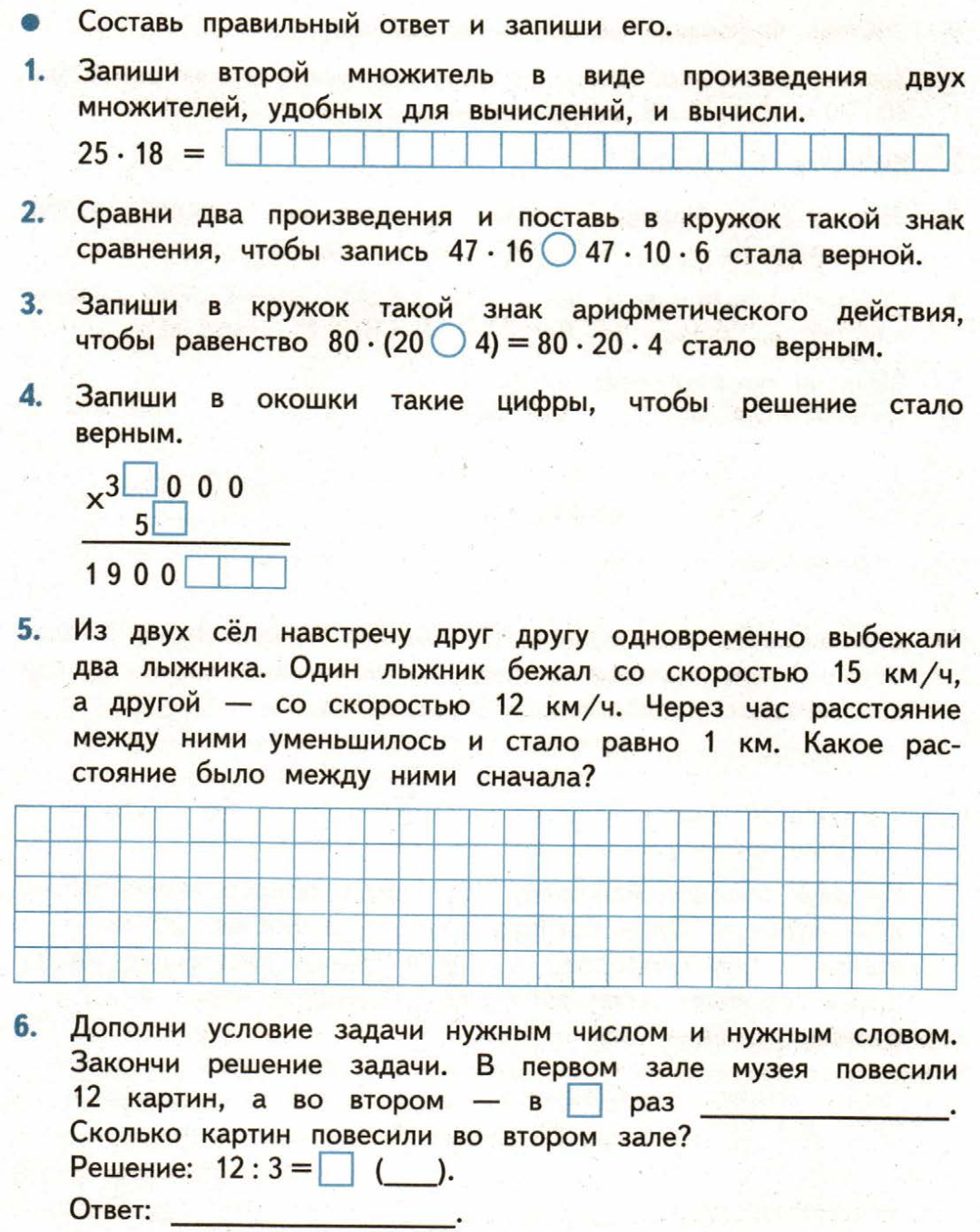 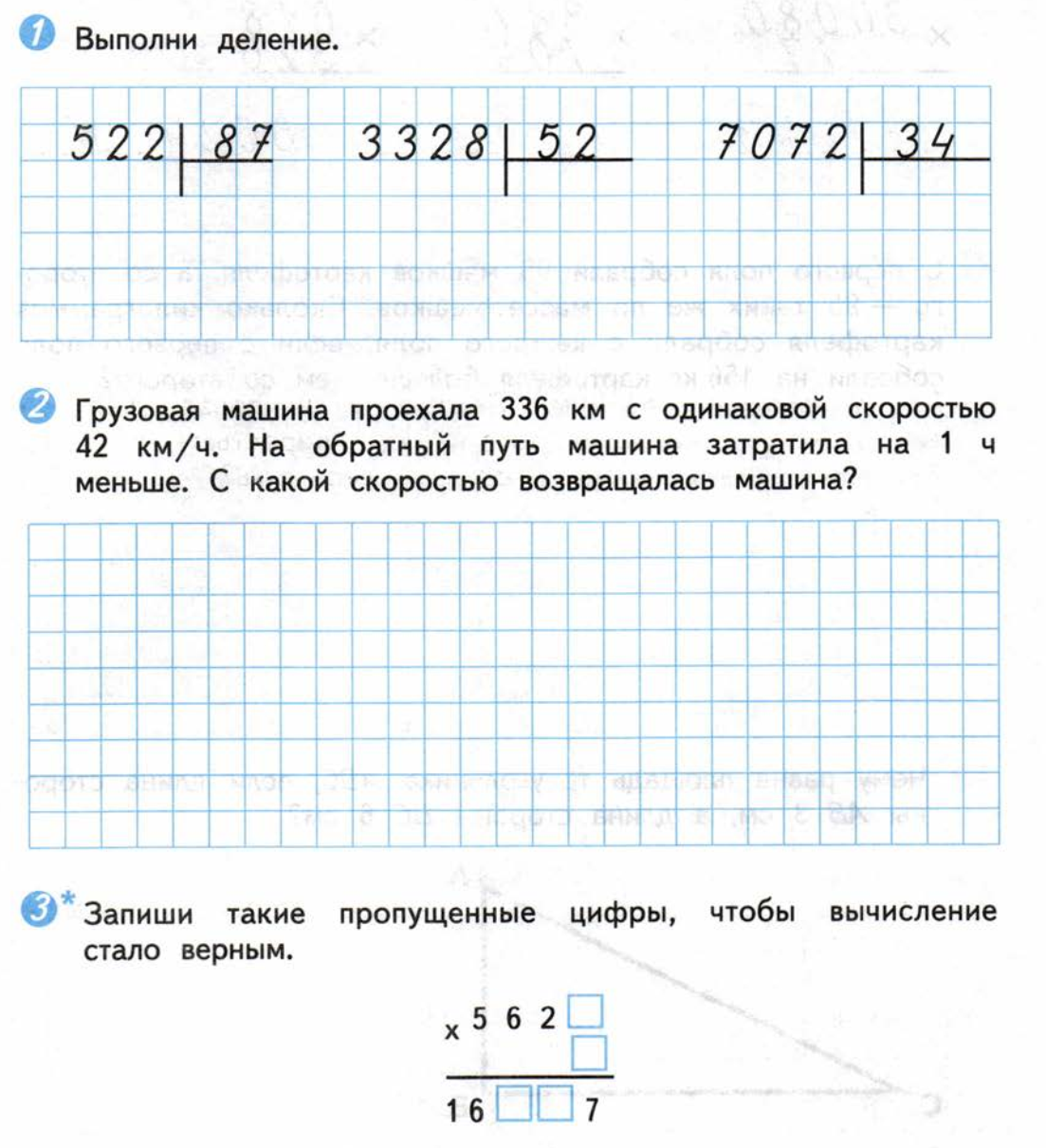 